Вх. № ……………./……………………ДО Г-н/Г-жа ………………………………………КЛАСЕН  РЪКОВОДИТЕЛна ……………… клас ЗАЯВЛЕНИЕ От ……………………………………..................……………………………………………………………Родител на……………………….....................…………………………………, ученик в …………..клас за учебната 2019/2020 г.  Адрес и телефон за контакт: …………………………………………...................………………………… ………………………………………………………...................…………………………………………….Относно: Отсъствия по уважителни причини до 3 учебни дни за учебната година УВАЖАЕМИ/А ГОСПОДИН/ГОСПОЖО……………………………………….,        Уведомявам Ви, че се налага отсъствие на сина/дъщеря ми ………...…………………………… считано от …………………. до ……………………..         Отсъствията се налагат поради ………..............………………………………...…………….........……………………………………………………………………………………………………………..…………………………………………………………………………………………………..........................       Заявявам желанието си отсъствията да се считат за отсъствия по уважителни причини по смисъла на чл. 62, ал. 1, т. 3 от Наредбата за приобщаващото образование и чл. 50, ал.1, т.1 от Правилника за дейността на училището. С уважение, Подпис: …………………………Дата: …………………………….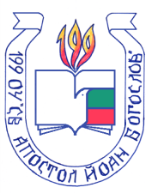 199 ОУ “Свети Апостол Йоан Богослов”Столична община – район “Подуяне”ж.к. Левски-Г запад, ПК 1836, ул. „Поручик Георги Кюмюрджиев” №30тел./факс 946 69 56; E-mail: ou199@mail.bg